Dear Parents and CaregiversMy message today is in regards to the Darcy Road Public School, school uniform. Wearing our Darcy Road Public School uniform promotes a sense of belonging for students and creates a positive identity for the school community. Our P&C and community have put so much work into our new school uniform.  Due to working through the establishment of the new school uniform we have not emphasised the importance of wearing our school uniform. Now that all is in place its time for the school to confirm the need to wear our school uniform.  I need to clarify for our community the expectations of the school on what students can wear to school. Please be mindful of the following:Girls:Girls wear the school uniform pieces sold by the P&C uniform shop, either the new uniform or old.Girls do not wear other coloured jackets, jumpers, beanies, hats, ear muffs etc.Girls wear black shoes daily. No child is to wear running shoes daily. Sports shoes are worn for sport.Girls can wear small gold or silver earrings . They can’t wear any other jewellery.
 Boys:Boys wear the school uniform pieces sold by the P&C uniform shop, either the new uniform or old.Boys do not wear jeans, coloured tracksuits or shorts, running shoes, coloured hats or jackets.Boys wear black shoes every day. No child is  to wear running shoes daily. Sports shoes are worn for sports.
 General Information:If students are cold we advise families to get thermal undergarments to keep students warm.Students are permitted to wear the new school uniform, the old school uniform or pieces of both.The school hat is the yellow hat sold by the uniform shop. No other hats are school uniform.Families should be labelling all pieces of their child’s uniform. If your child’s uniform has your child’s name on it we can get lost items back to them. If their uniform doesn’t have their name on it, it will go into the lost property box for everyone to find.  
 The school colours are black and yellow. Pink, blue, red plus other colours are not school uniform and should not be worn to school. We save different colours and casual clothing for mufti days.Please have pride in our school and our school’s image and have our students looking smart in their school uniform. We thank our parents for all the effort everyone has gone to, to dress students in our school uniform.I hope this information is a help to everyone.RegardsTrudy HopkinsPrincipalDarcy Road Public School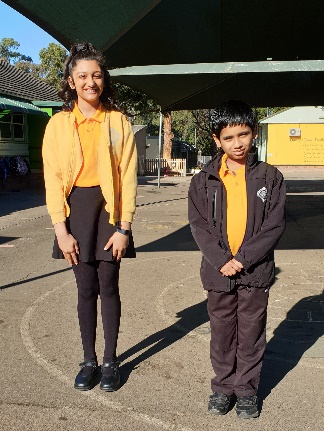 Trudy Hopkins
Principal | Darcy Road Public School
9631 0379 | trudy.hopkins@det.nsw.edu.au